АКЦИЯ "Вода – источник повышенной опасности"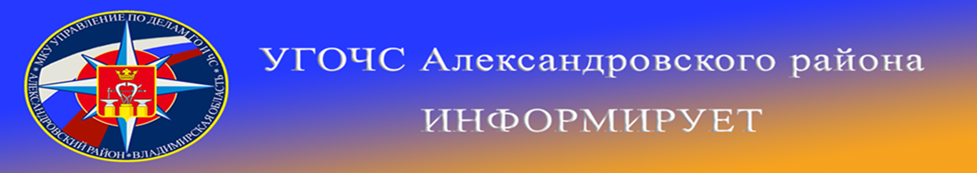 С 20 июля 2023г по 31 августа 2023г на территории Александровского района проводится Акция "Вода – источник повышенной опасности".Акция  проводится в целях совершенствования организации деятельности по обеспечению безопасности людей на водных объектах и повышения эффективности проведения профилактической работы с населением по правилам безопасного поведения на водоемах в летний период.Задачами Акции считаются:1.	снижение	количества	происшествий	на	водных	объектах,	минимизация материальных и социальных потерь;2.	обеспечение безопасных условий для отдыха населения на водных объектах, обустройство мест массового отдыха граждан на водоемах, открытие необходимого количества пляжей и организация дежурства спасательных постов в местах массового отдыха людей на водных объектах;3.	осуществление работы по пресечению нарушений Правил охраны жизни людей на водных объектах во Владимирской области и привлечению нарушителей к административной ответственности; 4.	повышение эффективности информационно-разъяснительной работы среди населения по правилам безопасного поведения на воде в летний период.МКУ «Управление по делам ГО и ЧС Алексадровского района» напоминает всем жителям и гостям Александровского района о соблюдении правил  безопасного поведения на водных объектах в летний период.В Александровском районе в 2023году определено три места разрешенных для купания:г. Александров – озеро Дичковское, Андреевское сельское поселение – плотина д.Андреевская и плотина д.Крутец.На других водных объектах района купание ЗАПРЕЩАЕТСЯ!.Напоминаем за купание в запрещенных местах, может быть наложен ШТРАФ в размереот 800 до 4000 рублей.Напоминаем номера телефонов экстренных служб района:112 (49244) 2-34-12